关于开展第三届山东省青少年模拟政协提案征集活动的通知各高等学校团委：为更好地发挥共青团桥梁纽带作用，引导青少年了解并有序参与中国特色社会主义民主政治实践，按照团中央《关于开展2019年全国青少年模拟政协提案征集活动的通知》要求，结合2020年“共青团与人大代表、政协委员面对面”（以下简称“面对面”）活动，团省委决定开展第三届山东省青少年模拟政协提案征集活动，现将有关事项通知如下。一、活动主题青年智库·我为乡村振兴建言献策二、活动时间2019年9月—12月三、征集范围全省广大青年可结合学习、工作及生活实际，围绕“青年人才助力乡村振兴战略”议题，可参考所列二级主题，也可自选题目，在充分调研基础上，形成明确的案由案据，以模拟政协提案形式提出政策建议。1500字以内为宜。二级主题：1. 乡村振兴战略下青年参与农村社会治理；2. 支持农村青年致力乡村建设；3. 健全返乡创业青年服务政策；4. 扶持农村青年电商发展；5. 完善农村吸引青年人才政策；6. 鼓励青年参与乡村人居环境整治；7. 健全青年参与乡村社会实践机制；8. 依靠青年人才支撑推动乡村振兴；9. 从环境突出问题入手推动农村生态振兴；10. 加强乡村文明建设推动乡村文化振兴。参照全国政协提案的立案标准，以下内容不予征集：违反宪法和法律规定的；涉及党和国家秘密的；属于学术研讨的；宣传推介具体作品、产品的；指名举报的；为本人或者亲属解决个人问题的；内容空泛、没有具体建议的。四、活动安排本次青少年模拟政协提案征集活动设中学中职组、大学组、社会组三个组别。省级团委学校工作部门统筹指导本省大学组活动开展，各市级团委权益工作部门统筹指导本地区社会组活动开展，并主动对接联合学少工作部门统筹指导本地区中学中职组活动开展。1. 组织动员（9月20日前）（1）省级团委学校工作部门，面向本省各高校团组织提出工作要求，发动在校学生开展调查研究、形成模拟提案。（2）各市级团委主动对接政协工作机构，按组织化渠道进行部署动员，广泛发动属地中学中职院校、企事业、农村、社会组织以及新兴领域青年，开展调查研究、形成模拟提案。（3）活动参与可以以个人名义，也可以组团（不超过5人）开展调研和提交模拟提案。（4）可根据实际情况，邀请地方政协委员、政协机关工作人员以及学校教师等，为参加活动的青少年提供指导。政策建议及所针对的职能部门，可以从全国层面宏观展开，也可聚焦本地区实际问题微观切入。（5）参与活动的个人或团体需关注“山东12355”微信公众号（ID：sd12355），在后台回复“青年智库”进行报名，报名截止时间为9月20日。2. 调研和撰写提案（10月底前）动员青少年围绕所选主题，深入社会实际、走进基层群众开展调查研究，提出针对性、操作性强的政策建议，并认真按格式撰写模拟政协提案。地市、高校团委负责把握政治方向并给予具体指导。团中央维护青少年权益部将会同人民政协报社、中国青年报社，结合全国政协共青团、青联界委员专题调研、“面对面”集中活动等，组织政协委员同参加活动的青少年交流互动、分享履职经验。3. 评选评优（11月上旬）团省委将在省政协有关部门指导下，邀请专家学者、政协委员对各地市、高校团委提交的模拟政协提案进行评审，按照选题准确、分析深入、可操作性强等标准，评出中学中职组“最佳提案”20件；大学组、社会组“最佳提案”各30件；“优秀提案”“优秀指导老师”“优秀组织单位”若干。各组别“最佳提案”和“优秀提案”将择优上报团中央维护青少年权益部，参加2019年全国青少年模拟政协提案征集活动复评。4. 成果应用（11月下旬至12月）获评全国“最佳提案”的，团中央将委托全国政协委员提交至2020年十三届全国政协三次会议；获评全国“优秀提案”的，作为社情民意信息提供政协机关，或推荐省级政协委员提交省政协议政性常委会议交流。以上成果应用以适当形式反馈青少年本人并向社会公开。对进入复审的模拟提案进行分析整理，提供给相关部门作为决策参考。团中央维护青少年权益部将邀请部分获奖青少年参加2020年团中央“面对面”集中活动，与全国人大代表、全国政协委员交流座谈。团省委将邀请部分获奖青少年作为青年代表列席省政协议政性常委会议或2020年省“两会”，并参加2020年团省委“面对面”集中活动，与人大代表、全国政协委员交流座谈。五、有关要求1. 精心组织指导。开展第三届山东省青少年模拟政协提案征集活动是共青团服务我省实施乡村振兴战略、推动农业农村现代化的有效载体，是共青团参与社会主义协商民主建设，引导青少年有序政治参与的有益探索，各级团组织要高度重视，争取相关方面支持，注重与“面对面”活动结合，广泛发动各领域青年积极参与活动，踊跃建言献策，增强活动的覆盖面和影响力。各市活动开展情况将纳入年度“面对面”工作考核体系。2. 注重提案质量。各团市委、高校团委要对调查研究、撰写模拟提案严格把关。模拟提案按照“一事一案”原则，选题要贴近实际，调研要深入扎实，做到言之有据、建议具体。对调研数据弄虚作假、提案内容抄袭等舞弊行为，一经发现，取消参评资格，并在一定范围内予以通报批评。3. 加强宣传交流。各市要注重发掘、报道活动中出现的工作亮点、生动故事，充分运用各类媒体手段，扩大宣传、形成声势。积极报送新闻素材、工作简讯，便于人民政协报、中国青年报组织专题采写，展示交流典型经验。4. 做好风险防控。各级团组织要切实提高风险意识，加强对参加活动青少年的资格审查、选题引导和过程管理。在校学生开展调研不得接受除学校以外的任何团体或个人赞助。不得就相关议题擅自在网络上炒作、造势。要加强与宣传部门的工作协同，密切关注舆情信息，做好网络话题引导和评论管理，发现苗头性情况及时应对解决，确保不出现负面舆情。请各高校团委（大学组）、市级团委权益工作部门（中职中专组、社会组）统一以附件2、附件3为模板，汇总的电子版材料请于11月1日前发送至团省委权益部邮箱。联系人：玄金铭，0531-82073834，tswqyb@shandong.cn附件：1.“山东12355”微信公众号二维码2. 第三届山东省青少年模拟政协提案征集活动信息表3. 第三届山东省青少年模拟政协提案作品样式4. 政协提案范例     团省委学校部              团省委维护青少年权益部                              2019年9月12日附件1“山东12355”微信公众号二维码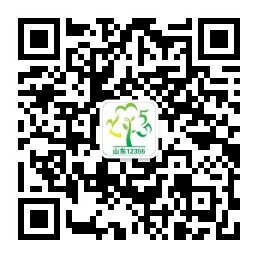 附件2第三届山东省青少年模拟政协提案征集活动信息表附件3第三届山东省青少年模拟政协提案作品样式模拟政协提案作品提案组别：     中学中职组/大学组/社会组                                         提案题目：                                            提案人/提案团队：                                                推荐单位：                                                        案  由：即提案的题目。使用小二号标宋简体，要求简短明了，不得使用疑问、反问、感叹句式，一般为“关于X X X的建议”或者“关于X X X的提案”，字数控制在20字以内。内  容：即提案正文。使用三号仿宋体，一级标题使用黑体，二级标题使用楷体，正文内容包括“背景和问题”、“原因分析”、“建议”三个部分，内容逻辑清晰、有理有据、文字精炼，字数在1500字以内。如有调研相关支撑材料，可另附。附件4政协提案范例全国政协十三届一次会议第4215号提案题    目：关于促进快递行业绿色发展的提案主    办：国家邮政局会    办：财政部提案形式：党派提案第一提案人：民革中央内    容：近年来，我国快递行业高速发展，业务量稳居全球首位，给人们的生产、生活带来极大便利。快递行业基础性作用突出，是形成经济发展新动能的重要因素，但由其产生的大量垃圾对生态环境造成了巨大压力。加大快递包装垃圾处理力度、促进快递行业绿色发展，已成为中国环境保护的新课题。目前，我国快递包装垃圾的处理主要存在以下问题：一是快递垃圾总量快速增加，现有处理能力接近饱和，无法满足日益增长的处理需要。二是现有垃圾分类和回收体系亟待完善，据报道，目前我国快递业中纸板和塑料实际回收率不到10%，我国包装物的总体回收率不到20%，而在一些发达国家，纸板类包装物回收率达45%左右，塑料类包装物回收率则在25%左右。三是包装垃圾无害化处理率低，尤其是塑料垃圾，处理不当会造成土壤板结和肥力下降、塑料颗粒进入地下水循环等危害性后果，塑料中的重金属和多环芳烃会对耕地土壤造成难以逆转的污染，严重威胁生态安全。2018年初，国办下发了《关于推进电子商务与快递物流协同发展的意见》的1号文件，对“强化绿色理念，发展绿色生态链”提出了明确要求。推动快递行业的绿色发展是一项系统工程，需要社会各界共同努力，形成政府引导、企业自律、社会参与的体系和机制。为此，我们建议：一、完善相关法律法规，进一步优化快递发展规划。建议征求意见中的《快递暂行条例》增加建立绿色发展与管理体系内容，以法规的形式规范快递行业包装选用、垃圾处理、资源回收再利用等环节，明确有关环保要求的责任主体、责任范围，并将冷链包装和外卖包装等纳入到快递包装的范围统一管理，提高快递业绿色发展法治化水平。以生态文明理念补齐快递行业规划的绿色短板，结合《快递业发展“十三五”规划》中期评估，增加充实有关绿色发展指标，进一步强化立法、政策、运行监测、宣传等措施，加快建立快递业绿色标准体系，将《推进快递业绿色包装工作实施方案》做实落地。二、加强包装研发创新，推广环保外卖、快递制品应用。尽快推动设立绿色包装国家标准，大力推广使用电子运单和生物降解包装材料，淘汰有毒有害物质超标的包装物料，鼓励企业设计应用新型包装、简约包装和可重复使用包装，促进外卖、快递包装的减量化、绿色化和再利用。综合采用税收减免、定向补贴、征收处置费、政府采购倾斜等政策杠杆调节快递包装的市场行为，提高环保型较差包装材料的生产、使用成本，促使企业慎用或循环利用包装材料，通过经济效益带动相关市场绿色发展。三、提高快递垃圾回收使用率，完善快递包装回收体系。通过政策引导，加快构建包含快递包装生产者、使用者和消费者在内的回收激励机制。对包装废弃物的回收利用标准进行量化，根据企业包装回收利用率的高低，适当免除企业相关的税收，鼓励电商企业通过优惠返利手段激励消费者协助回收可循环使用的快递包装。结合智能快件箱、快递末端综合服务场所建设，同步设置包装材料回收网点，引导消费者将快递包装垃圾按照相应的标识分类投放到回收箱，由统一的收运系统回收、中转至处理中心进行再循环处理，可根据投放物材料及数量对消费者给予一定的物质奖励。推荐单位推荐单位（高校团委名称、地市团委名称）（高校团委名称、地市团委名称）（高校团委名称、地市团委名称）（高校团委名称、地市团委名称）（高校团委名称、地市团委名称）提案名称提案名称提案组别提案组别中学中职组/大学组/社会组中学中职组/大学组/社会组中学中职组/大学组/社会组中学中职组/大学组/社会组中学中职组/大学组/社会组提案人信息 / 提案团队信息（组团参加的，成员不超过5人）提案人信息 / 提案团队信息（组团参加的，成员不超过5人）提案人信息 / 提案团队信息（组团参加的，成员不超过5人）提案人信息 / 提案团队信息（组团参加的，成员不超过5人）提案人信息 / 提案团队信息（组团参加的，成员不超过5人）提案人信息 / 提案团队信息（组团参加的，成员不超过5人）提案人信息 / 提案团队信息（组团参加的，成员不超过5人）姓名性别政治面貌民族工作单位/就读学校职务/年级、院系联系方式指导老师信息指导老师信息指导老师信息指导老师信息指导老师信息指导老师信息指导老师信息姓名性别政治面貌民族工作单位职务联系方式内容简介（简要说明提案背景、调研过程和内容概要，300字以内，可另附页）（简要说明提案背景、调研过程和内容概要，300字以内，可另附页）（简要说明提案背景、调研过程和内容概要，300字以内，可另附页）（简要说明提案背景、调研过程和内容概要，300字以内，可另附页）（简要说明提案背景、调研过程和内容概要，300字以内，可另附页）（简要说明提案背景、调研过程和内容概要，300字以内，可另附页）题  目内  容